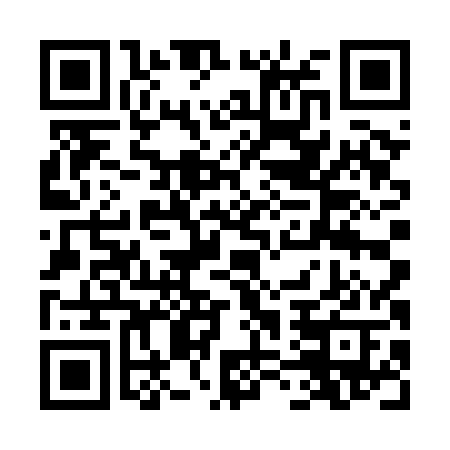 Ramadan times for Abdullah Khan, PakistanMon 11 Mar 2024 - Wed 10 Apr 2024High Latitude Method: Angle Based RulePrayer Calculation Method: University of Islamic SciencesAsar Calculation Method: ShafiPrayer times provided by https://www.salahtimes.comDateDayFajrSuhurSunriseDhuhrAsrIftarMaghribIsha11Mon5:115:116:3312:273:506:226:227:4412Tue5:095:096:3112:273:506:236:237:4513Wed5:085:086:3012:273:506:246:247:4614Thu5:075:076:2912:263:506:256:257:4715Fri5:055:056:2712:263:516:256:257:4716Sat5:045:046:2612:263:516:266:267:4817Sun5:035:036:2512:253:516:276:277:4918Mon5:015:016:2312:253:526:276:277:5019Tue5:005:006:2212:253:526:286:287:5120Wed4:584:586:2112:253:526:296:297:5121Thu4:574:576:1912:243:526:306:307:5222Fri4:564:566:1812:243:526:306:307:5323Sat4:544:546:1712:243:536:316:317:5424Sun4:534:536:1512:233:536:326:327:5525Mon4:514:516:1412:233:536:336:337:5526Tue4:504:506:1312:233:536:336:337:5627Wed4:484:486:1212:223:536:346:347:5728Thu4:474:476:1012:223:536:356:357:5829Fri4:464:466:0912:223:546:356:357:5930Sat4:444:446:0812:223:546:366:368:0031Sun4:434:436:0612:213:546:376:378:001Mon4:414:416:0512:213:546:386:388:012Tue4:404:406:0412:213:546:386:388:023Wed4:384:386:0212:203:546:396:398:034Thu4:374:376:0112:203:546:406:408:045Fri4:354:356:0012:203:546:406:408:056Sat4:344:345:5812:203:546:416:418:067Sun4:334:335:5712:193:546:426:428:078Mon4:314:315:5612:193:556:436:438:089Tue4:304:305:5512:193:556:436:438:0810Wed4:284:285:5312:183:556:446:448:09